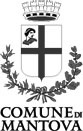 IL DIRIGENTEPREMESSO CHE con D.C.C. n. 78 del 21/12/2017 è stato approvato il Bilancio di Previsione Finanziario 2018/2020 e la nota di aggiornamento al Documento Unico di Programmazione 2018/2020;con D.G.C. n. 10 del 24/01/2018 è stato approvato il Piano Esecutivo di Gestione per l'anno 2018 e sono stati determinati gli obiettivi di gestione dell’Ente, affidando gli stessi ai responsabili dei servizi, assegnando ai dirigenti un’adeguata dotazione sul Bilancio Comunale;RICHIAMATA la determinazione dirigenziale 1363/2018 “Servizio di stampa materiale promozionale vario” con la quale è stato affidato alla Ditta E’nt Graphic Srl con sede in Via I Maggio 26- S.Giorgio di Mantova , P.Iva e C.F. 02512200201  la RDO Id 97498277 relativa al servizio realizzazione e stampa materiale promozionale vario - CIG ZD523C6880;DATO ATTO CHE si rende necessario provvedere alla realizzazione e stampa di ulteriori materiali con le medesime specifiche e alle medesime condizioni previste dalla RDO di cui sopra;RICHIAMATO l’art. 106 c.12 del D.lgs 50/2016, ai sensi del quale “la stazione appaltante, qualora in corso di esecuzione si renda necessario un aumento o una diminuzione delle prestazioni fino alla concorrenza del quinto dell’importo del contratto, può imporre all’appaltatore l’esecuzione alle stesse condizioni previste nel contratto originario”.VISTO il preventivo della ditta E’nt Graphic Srl srl di € 2.489,00 oltre IVA ( in atti) per l’integrazione del servizio di realizzazione e stampa materiale promozionale vario, ritenuto congruo;VISTI il D.lgs. 267/2000 e il D.lgs 50/2016; lo Statuto del Comune; il Regolamento di Contabilità.DETERMINAESTENDERE I’affidamento alla ditta alla Ditta E’nt Graphic Srl con sede in Via I Maggio 26- S.Giorgio di Mantova , P.Iva e C.F. 02512200201  fino alla concorrenza del quinto dell’importo contrattuale, ovvero per un importo di € 2.489,00 oltre IVA, mantenendo inalterate le condizioni dell’affidamento originario; IMPEGNARE, per le motivazioni indicate in premessa, la spesa complessiva di euro 3036,58 Iva compresa sul capitolo 103159, art.41, CDR e CDG P058, conto finanziario U.1.03.02.13.004, Bilancio 2018 a favore della ditta alla Ditta E’nt Graphic Srl con sede in Via I Maggio 26- S.Giorgio di Mantova , P.Iva e C.F. 02512200201; CIG ZD523C6880;DICHIARARE sotto la propria responsabilità, valutabile ad ogni fine di legge, vista anche la nota del Servizio Finanziario (PGE 23264/2014), che le forniture saranno effettuate entro il 31/12/2018TRASMETTERE il provvedimento al Responsabile del Servizio Finanziario per quanto di competenza. Il DIRIGENTESPOSITO ANNAMARIA(Firmato Digitalmente)Settore: Cultura, Turismo e Promozione della CittàProtocollo: 33994/2018Determinazione n. Oggetto:  INTEGRAZIONE SERVIZIO DI STAMPA MATERIALE PROMOZIONALE VARIO